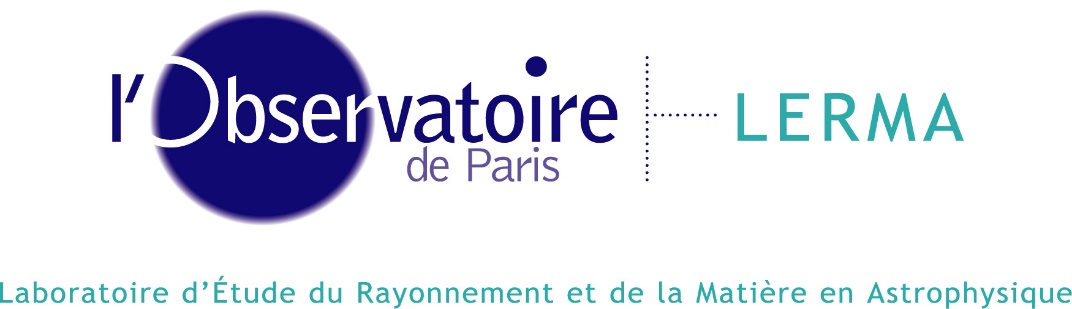 Accusé de lecture et d’acceptation du règlement intérieurIMPORTANT : Par la signature de ce document, vous confirmez avoir pris connaissance du règlement intérieur et vous vous engagez à le respecter.NOM :                                                  Prénom :Statut :                                                       Pôle :Site d’affectation : Paris          Meudon             Jussieu                 Cergy Fait à : ..................................... 					Le :  .. /.. /....Signature de l’agent :